   RAMOWY ROZKŁAD DNIA6:30 – 8:00  Schodzenie się dzieci, czynności opiekuńcze, rozmowy indywidualne z dziećmi. Zabawy swobodne w kącikach zainteresowań – tworzenie okazji do wymiany informacji,  czynności porządkowe, ćwiczenia poranne, zabawy ruchowe. 8:00 – 8:15  Zabawy ruchowe, zabawy integracyjne organizowane przez nauczyciela, ćwiczenia wspierające rozwój dziecka, obserwacja pedagogiczna 8:15- 8:30  Przygotowanie do śniadania, czynności higieniczne, samoobsługowe 8:30 – 9:00  Śniadanie –wpajanie zasad dobrego wychowania , wyrabianie nawyków higieniczno –kulturalnych. 9:00 – 9:30   Zabawy , gry sportowe, ćwiczenia kształtujące postawę dziecka9:30-10:00  Zajęcia edukacyjne zgodne z podstawą programową, zabawy i zajęcia dydaktyczne różnego typu realizowane w/g wybranego programu wychowawczego10:15- 11:00 Zabawy w ogrodzie przedszkolnym, obserwacje przyrodnicze, spacery, zabawy dowolne w kącikach tematycznych 11:15- 11:30  przygotowanie do obiadu, czynności porządkowo- higieniczne 11:30-12:00 Obiad 12:15-14:00 Przygotowanie do leżakowania, czynności higieniczne, samoobsługowe i odpoczynek na leżakach. 14:00-14:15 Ubieranie się dzieci po leżakowaniu, czynności samoobsługowe i porządkowe, przygotowanie do podwieczorku.  14:15-14:30 Podwieczorek 15:00-15:30 Zabawy i gry dydaktyczne, stolikowe, ćwiczenia słownikowe, słuchanie  bajek, prace wyrównawcze, zabawy dowolne wg zainteresowań dzieci. Rozchodzenie się dzieci. 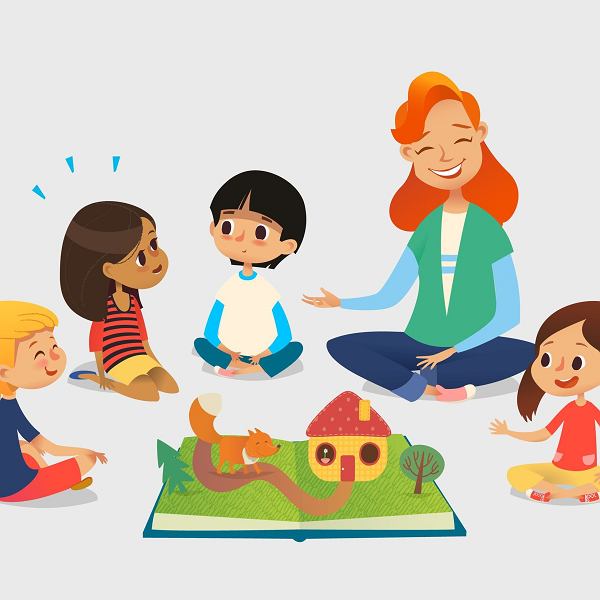 